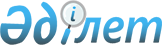 Об утверждении положения о государственном учреждении "Отдел предпринимательства и сельского хозяйства Кокпектинского района"
					
			Утративший силу
			
			
		
					Постановление акимата Кокпектинского района Восточно-Казахстанской области от 08 апреля 2015 года № 77. Зарегистрировано Департаментом юстиции Восточно-Казахстанской области 14 мая 2015 года № 3943. Утратило силу - постановлением акимата Кокпектинского района Восточно-Казахстанской области от 06 мая 2016 года № 132      Сноска. Утратило силу - постановлением акимата Кокпектинского района Восточно-Казахстанской области от 06.05.2016 № 132 (вводится в действие со дня первого официального опубликования).

      Примечание РЦПИ.

      В тексте документа сохранена пунктуация и орфография оригинала.

      В соответствии со статьей 39 Закона Республики Казахстан от 23 января 2001 года "О местном государственном управлении и самоуправлении в Республике Казахстан", Указом Президента Республики Казахстан от 29 октября 2012 года № 410 "Об утверждении Типового положения государственного органа Республики Казахстан", акимат Кокпектинского района ПОСТАНОВЛЯЕТ:

      1. Утвердить положение о государственном учреждении "Отдел предпринимательства и сельского хозяйства Кокпектинского района", согласно приложению к настоящему постановлению.

      2. Настоящее постановление вводится в действие по истечении десяти календарных дней после дня его первого официального опубликования.

 Положение о государственном учреждении "Отдел предпринимательства и сельского хозяйства Кокпектинского района"
1. Общие положения      1. Государственное учреждение "Отдел предпринимательства и сельского хозяйства Кокпектинского района" является государственным органом Республики Казахстан, осуществляет руководство в сфере сельского хозяйства на территории Кокпектинского района.

      2. Государственное учреждение "Отдел предпринимательства и сельского хозяйства Кокпектинского района" осуществляет свою деятельность в соответствии с Конституцией и законами Республики Казахстан, актами Президента и Правительства Республики Казахстан, иными нормативными правовыми актами, а также настоящим Положением.

      3. Государственное учреждение "Отдел предпринимательства и сельского хозяйства Кокпектинского района" является юридическим лицом в организационно-правовой форме государственного учреждения, имеет печати и штампы со своим наименованием на государственном языке, бланки установленного образца, в соответствии с законодательством Республики Казахстан счета в органах казначейства.

      4. Государственное учреждение "Отдел предпринимательства и сельского хозяйства Кокпектинского района" вступает в гражданско-правовые отношения от собственного имени.

      5. Государственное учреждение "Отдел предпринимательства и сельского хозяйства Кокпектинского района" имеет право выступать стороной гражданско-правовых отношений от имени государства, если оно уполномочено на это в соответствии с законодательством.

      6. Государственное учреждение "Отдел предпринимательства и сельского хозяйства Кокпектинского района" по вопросам своей компетенции в установленном законодательством порядке принимает решения, оформляемые приказами руководителя государственного учреждения "Отдел предпринимательства и сельского хозяйства Кокпектинского района" и другими актами, предусмотренными законодательством Республики Казахстан.

      7. Структура и лимит штатной численности государственного учреждения "Отдел предпринимательства и сельского хозяйства Кокпектинского района" утверждаются в соответствии с действующим законодательством.

      8. Местонахождение юридического лица: 071000, Республика Казахстан, Восточно-Казахстанская область, Кокпектинский район, село Кокпекты, улица Аухадиева, 42.

      9. Полное наименование государственного органа - государственное учреждение "Отдел предпринимательства и сельского хозяйства Кокпектинского района".

      10. Настоящее Положение является учредительным документом государственного учреждения "Отдел предпринимательства и сельского хозяйства Кокпектинского района".

      11. Учредителем государственного учреждения "Отдел предпринимательства и сельского хозяйства Кокпектинского района" является государство в лице местного исполнительного органа Кокпектинского района. 

      12. Финансирование деятельности отдела сельского хозяйства осуществляется из местного бюджета Кокпектинского района.

      13. Государственному учреждению "Отдел предпринимательства и сельского хозяйства Кокпектинского района" запрещается вступать в договорные отношения с субъектами предпринимательства на предмет выполнения обязанностей, являющихся функциями отдела сельского хозяйства.

      14. Режим работы государственного учреждения "Отдел предпринимательства и сельского хозяйства Кокпектинского района" устанавливается правилами внутреннего трудового распорядка и не должен противоречить нормам трудового законодательства Республики Казахстан.

 2. Миссия, основные задачи, функции, права и обязанности государственного органа      15. Миссия государственного учреждения "Отдел предпринимательства и сельского хозяйства Кокпектинского района": обеспечение реализации основных направлений государственной политики в области развития сельского хозяйства, развития предпринимательства, промышленного потенциала, торговли и туристской деятельности на территории Кокпектинского района.

      16. Задачи государственного учреждения "Отдел предпринимательства и сельского хозяйства Кокпектинского района": 

      1) организация исполнения и реализация основных направлений экономической реформы на селе и на этой основе определения перспектив аграрного сектора, тенденций его развития;

      2) оказание содействия в формировании рыночной инфраструктуры, организационных структур рыночного типа, проведению единой финансово-инвестиционной политики и учета;

      3) содействие развитию и становлению различных организационно-правовых форм хозяйствования на селе на основе частной собственности;

      4) определение и содействие внедрению основных направлений научно-технического прогресса, путей и методов их реализации, пропаганды достижений науки и техники;

      17. Функции государственного учреждения "Отдел предпринимательства и сельского хозяйства Кокпектинского района": 

      1) осуществление государственной поддержки субъектов агропромышленного комплекса в соответствии с требованиями законодательства Республики Казахстан;

      2) осуществление государственной технической инспекции в области развития агропромышленного комплекса;

      3) подготовка и проведение мониторинга развития сельских территорий;

      4) проведение сбора оперативной информации в области агропромышленного комплекса и сельских территорий для представления ее местному исполнительному органу Восточно-Казахстанской области;

      5) проведение конкурса "Лучший по профессии в агропромышленном комплексе";

      6) ведение учета запасов продовольственных товаров в Кокпектинском районе и представление отчетности в местный исполнительный орган Восточно-Казахстанской области;

      7) создает условия для развития предпринимательской деятельности и инвестиционного климата на территории Кокпектинского района;

      8) обеспечивает создание и развитие в регионе объектов инфраструктуры поддержки малого и среднего предпринимательства и инновационной деятельности;

      9) организует деятельность экспертного совета;

      10) создает условия для развития отечественного производства конкурентоспособных товаров, работ и услуг;

      11) осуществляет в пределах своей компетенции государственный контроль за соблюдением размера предельно допустимых розничных цен на социально значимые продовольственные товары;

      12) осуществление в интересах местного государственного управления иных полномочий, возлагаемых на местные исполнительные органы законодательством Республики Казахстан. 

      18. Права и обязанности государственного учреждения "Отдел предпринимательства и сельского хозяйства Кокпектинского района":

      1) вносить на рассмотрение руководству района предложения по вопросам, входящим в компетенцию государственного учреждения "Отдел предпринимательства и сельского хозяйства Кокпектинского района";

      2) в рамках компетенции, предусмотренной законодательством Республики Казахстан привлекать работников других отделов местных исполнительных органов района для рассмотрения и совместной разработки вопросов, касающихся деятельности государственного учреждения "Отдел предпринимательства и сельского хозяйства Кокпектинского района";

      3) инициировать проведение в установленном порядке совещаний по вопросам, входящим в компетенцию государственного учреждения "Отдел предпринимательства и сельского хозяйства Кокпектинского района";

      4) запрашивать в рамках компетенции установленной законодательством Республики Казахстан от других государственных органов, должностных лиц, организаций и их руководителей, граждан информацию необходимую для выполнения своих функций. 

      5) давать консультации по вопросам, входящим в компетенцию отдела сельского хозяйства;

      6) представлять необходимые материалы и информацию в пределах своей компетенции и в рамках законодательства в случае официального запроса об этом юридических и физических лиц;

      7) выполнять иные обязанности, входящие в компетенцию государственного учреждения "Отдел предпринимательства и сельского хозяйства Кокпектинского района".

 3. Организация деятельности государственного органа      19. Руководство государственным учреждением "Отдел предпринимательства и сельского хозяйства Кокпектинского района" осуществляется первым руководителем, который несет персональную ответственность за выполнение возложенных на государственное учреждение "Отдел предпринимательства и сельского хозяйства Кокпектинского района" задач и осуществление им своих функций.

      20. Первый руководитель государственного учреждения "Отдел предпринимательства и сельского хозяйства Кокпектинского района" назначается на должность и освобождается от должности акимом Кокпектинского района в соответствии с действующим законодательством Республики Казахстан.

      21. Первый руководитель государственного учреждения "Отдел предпринимательства и сельского хозяйства Кокпектинского района" имеет заместителей, которые назначаются на должности и освобождаются от должностей в соответствии с законодательством Республики Казахстан.

      22. Полномочия руководителя государственного учреждения "Отдел предпринимательства и сельского хозяйства Кокпектинского района":

      1) в установленном законодательстве порядке назначать на должности и освобождать от должностей работников государственного учреждения "Отдел предпринимательства и сельского хозяйства Кокпектинского района";

      2) в установленном законодательством порядке осуществлять поощрение и налагать дисциплинарные взыскания на сотрудников государственного учреждения "Отдел предпринимательства и сельского хозяйства Кокпектинского района";

      3) в пределах своей компетенции издает приказы, дает указания, подписывает служебную документацию;

      4) утверждать должностные инструкции работников государственного учреждения "Отдел предпринимательства и сельского хозяйства Кокпектинского района";

      5) представлять интересы государственного учреждения "Отдел предпринимательства и сельского хозяйства Кокпектинского района" в государственных органах, иных организациях;

      6) утверждать штатное расписание государственного учреждения "Отдел предпринимательства и сельского хозяйства Кокпектинского района" в пределах лимита штатной численности и структуры, утвержденных постановлением акимата Кокпектинского района;

      7) принимает необходимые меры по противодействию коррупции и несет за это персональную ответственность;

      8) обеспечивать равный доступ мужчин и женщин к государственной службе в соответствии с их опытом, способностями и профессиональной подготовкой;

      9) осуществлять иные полномочия в соответствии с законодательством Республики Казахстан.

      Исполнение полномочий руководителя государственного учреждения "Отдел предпринимательства и сельского хозяйства Кокпектинского района" в период его отсутствия осуществляется лицом, его замещающим в соответствии с действующим законодательством Республики Казахстан.

 4. Имущество государственного органа      23. Государственное учреждение "Отдел предпринимательства и сельского хозяйства Кокпектинского района" может иметь на праве оперативного управления обособленное имущество в случаях, предусмотренных законодательством. 

      Имущество государственного учреждения "Отдел предпринимательства и сельского хозяйства Кокпектинского района" формируется за счет имущества, переданного ему собственником, а также имущества (включая денежные доходы), приобретенного в результате собственной деятельности и иных источников, не запрещенных законодательством Республики Казахстан.

      24. Имущество, закрепленное за государственного учреждения "Отдел предпринимательства и сельского хозяйства Кокпектинского района", относится к коммунальной собственности.

      25. Государственное учреждение "Отдел предпринимательства и сельского хозяйства Кокпектинского района" не вправе самостоятельно отчуждать или иным способом распоряжаться закрепленным за ним имуществом и имуществом, приобретенным за счет средств, выданных ему по плану финансирования, если иное не установлено законодательством и настоящим Положением.

 5. Реорганизация и упразднение государственного органа      26. Реорганизация и упразднение государственного учреждения "Отдел предпринимательства и сельского хозяйства Кокпектинского района" осуществляются в соответствии с законодательством Республики Казахстан.


					© 2012. РГП на ПХВ «Институт законодательства и правовой информации Республики Казахстан» Министерства юстиции Республики Казахстан
				
      Исполняющий обязанности

      Акима района

Р. Сагандыков
Утверждено постановлением
акимата Кокпектинского района
от 08 апреля 2015 года № 77